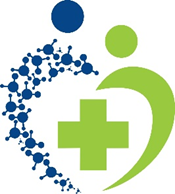 III Международная научно-практическая конференция
«ФУНДАМЕНТАЛЬНАЯ НАУКА ДЛЯ ПРАКТИЧЕСКОЙ МЕДИЦИНЫ- 2023»
АДДИТИВНЫЕ ТЕХНОЛОГИИ, СОВРЕМЕННЫЕ МАТЕРИАЛЫ И ФИЗИЧЕСКИЕ МЕТОДЫ В МЕДИЦИНЕ. АКТУАЛЬНЫЕ ВОПРОСЫДата проведения конференции: 6-9 сентября 2023 года    7-8 сентября 2023 года – научная программаМесто проведения конференции: РФ, п. Эльбрус, Эльбрусский учебно-научный комплекс Кабардино-Балкарского государственного университета (ЭУНК КБГУ)Форма участия: очная, заочная, онлайнОтветственные организаторы:Кабардино-Балкарский государственный университет имени Х. М. Бербекова.Государственное бюджетное учреждение здравоохранения города Москвы «Научно-исследовательский институт неотложной детской хирургии и травматологии» Департамента здравоохранения города МосквыСоорганизаторы конференции:Министерство науки и высшего образования Российской ФедерацииНациональный исследовательский центр «Курчатовский институт»Государственная корпорация по атомной энергии «Росатом»Федеральное государственное автономное образовательное учреждение высшего образования «Национальный исследовательский технологический университет «МИСИС»Федеральное государственное автономное учреждение «Национальный медицинский исследовательский центр нейрохирургии имени академика Н. Н. Бурденко» Министерства здравоохранения Российской ФедерацииФедеральное государственное бюджетное учреждение «Национальный медицинский исследовательский центр имени В. А. Алмазова» Министерства здравоохранения Российской Федерации; Российский научно-исследовательский нейрохирургический институт имени профессора А. Л. ПоленоваФедеральное государственное бюджетное учреждение науки Институт физики металлов имени М.Н. Михеева Уральского отделения Российской академии наукФедеральное государственное бюджетное учреждение «Национальный медицинский исследовательский центр детской травматологии и ортопедии имени Г.И. Турнера » Министерства здравоохранения Российской ФедерацииМосковский городской спинальный нейрохирургический центр, Городская клиническая больница №67 г. Москвы им Л.А. ВорохобоваФедеральное государственное бюджетное образовательное учреждение высшего образования «Московский государственный медико-стоматологический университет имени А.И. Евдокимова» Министерства здравоохранения Российской ФедерацииМежрегиональная общественная организация «Хасэ врачей»Федеральное государственное бюджетное учреждение науки Институт высокомолекулярных соединений Российской академии наукФедеральное государственное бюджетное учреждение науки Институт синтетических полимерных материалов им. Н.С. Ениколопова Российской академии наукПрезидент:Альтудов Юрий Камбулатович - исполняющий обязанности ректора Кабардино-Балкарского государственного университета имени Х. М. Бербекова, д. т. н., д. э. н., профессор.Сопрезидент:Митиш Валерий Афанасьевич - директор Научно-исследовательского института неотложной детской хирургии и травматологии, руководитель отдела травматологии, ран и раневых инфекций, к. м. н., доцент, хирург высшей квалификационный категории, заслуженный врач РФ.Координаторы:Хаширова Светлана Юрьевна – исполняющий обязанности проректора по НИР Кабардино-Балкарского государственного университета имени Х. М. Бербекова, д.х.н., профессор.Семенова Жанна Борисовна - главный внештатный детский специалист нейрохирург, руководитель отделения нейрохирургии и нейротравмы ГБУЗ «Научно- исследовательский институт неотложной детской хирургии и травматологии департамента здравоохранения города Москвы», профессор кафедры детской нейрохирургии РМАНПО, профессор кафедры госпитальной хирургии КБГУ д.м.н.Тематика конференции:Аддитивные технологии в медицине.Нейрохирургия.Челюстно-лицевая хирургия и стоматология.Травматология – ортопедия.Хирургия.3-D биопринтинг.Экспериментальное моделирование.Математическое моделирование.Инновационные технологии.Нейровизуализация.Медицинские полимеры.Физические методы в медицине.Иммунологические аспекты.Клеточные технологии.По итогам III Международной научно-практической конференции «Фундаментальная наука для практической медицины- 2023» Аддитивные технологии, современные материалы и физические методы в медицине. Актуальные вопросы будет выпущен сборник тезисов и опубликованы статьи в рецензируемом научном журнале (журнал уточняется). Порядок работы конференции:Пленарная сессия. Устные доклады. Регламент 30 мин. (25 мин. – доклад, 5 мин – вопросы)Секционные сессии. Устные доклады. Регламент 15 мин. (10 мин. – доклад, 5 мин – вопросы)Постерная сессия.Школа для молодых ученых.Устные доклады, пленарные и секционные представляются, как в offline-, так и в online режиме. Устные доклады обязательно сопровождаются тезисом на русском языке и мультимедийной презентацией, которые направляются участниками в адрес оргкомитета.Постерные доклады, в виде электронного макета, направляются участниками в адрес оргкомитета. Постерные доклады обязательно сопровождаются тезисом на русском языке.Школа для молодых ученых - открытые лекции и мастер-классы.Стоимость участия в работе конференцииОплата организационного взноса принимается только безналичным переводом на счет КБГУ после заключения договора. Организационный взнос предусматривает информационную поддержу в период подготовки к конференции, подготовку и издание трудов конференции и программы работы конференции, распечатка постеров, транспортное обслуживание, обеспечение участников раздаточными материалами и их участие во всех научных мероприятиях в период работы конференции.Контрольные срокиПроживаниеУчастники конференции могут проживать в жилом комплексе ЭУНК КБГУ. Проживание в ЭУНК бронируется автоматически при подаче заявки на участие и оплате организационного взноса. Обратите внимание, что количество мест ограничено. При исчерпании номерного фонда предпочтение будет отдано участникам, заполнившим заявку и оплатившим организационный взнос раньше.Стоимость проживания в ЭУНК КБГУ, с человека в сутки:стандартный двухместный номер блочного типа (2+2) — 1080 р;студенческий хостел — 600 р.Стоимость трехразового питания в ЭУНК КБГУ составляет 1200 р с человека в сутки. Оплата проживания и питания в ЭУНК КБГУ принимается наличным расчетом, по прибытию, непосредственно в ЭУНК КБГУ, с выдачей всех закрывающих отчетных документов.Участники могут самостоятельно забронировать проживание в множестве отелей, расположенных в шаговой доступности от ЭУНК, например: Эльбрус-Плаза, Пик Европы, Метелица, Sky-Эльбрус и другие.Трансфер06 сентября в аэропорту г. Нальчика будет организована встреча участников и трансфер до здания ЭУНК в п. Эльбрус. Автобусы будут отправляться в соответствии с расписанием прибытия авиарейсов. Для участников, проживающих в городе Нальчик и сотрудников КБГУ, предусмотрен внутренний трансфер от здания университета в г. Нальчике до здания ЭУНК в п. Эльбрус. Отправление автобуса с плаца КБГУ 06 сентября в 14:00. Обратите внимание, что организованный трансфер в п. Эльбрус доступен только 06 июля и только из Нальчика.Пожалуйста, позаботьтесь об обратных билетах. Орг. комитет обратными билетами не обеспечивает.09 сентября будет организован трансфер из п. Эльбрус в Нальчик до здания аэропорта. Автобусы будут отправляться от здания ЭУНК с учетом времени вылета рейсов из аэропорта Нальчик.Для участников, проживающих в городе Нальчик и сотрудников КБГУ, предусмотрен внутренний трансфер из п. Эльбрус в Нальчик (до здания КБГУ). Отправление автобуса от здания ЭУНК 09 сентября в 9:00. Обратите внимание, что организованный трансфер из п. Эльбрус доступен только 09 сентября и только в Нальчик.Контакты:Тел: +7 (906) 485-35-49 - Хакяшева Элина ВалерьевнаE-mail: bspm@kbsu.ruКатегории участников/Форма участияРанняя оплата(с 27.02.2023 по 04.06.2023)Стандартная оплата(с 05.06.2023 по 31.07.2023)Поздняя оплата(с 01.08.2023 по 20.08.2023)В общем случае7 000,00 руб.8 000,00 руб.10 000,00 руб.Молодые ученые (до 35 лет)3 000,00 руб.4 000,00 руб.5 000,00 руб.Аспиранты и студенты1 500,00 руб.2 500,00 руб.3 500,00 руб.Сопровождающие лица1 000,00 руб.2 000,00 руб.3 000,00 руб.Онлайн-участие2 000,00 руб.2 000,00 руб.2 000,00 руб.Заочное участие (только публикация тезиса и/или статьи)1 500,00 руб.1 500,00 руб.1 500,00 руб.20марта 2023 г.Открытие приёма заявок, тезисов докладов, статей, постеров презентаций07августа 2023 г.Завершение приёма заявок, тезисов, статей, постеров и презентаций18августа 2023 г.Рассылка научной программы06сентября 2023 г.Заезд участников конференции в Приэльбрусье07-08сентября 2023 г.Научная программа конференции09сентября 2023 г.Отъезд участников конференции